Касается тебя, касается каждого.      30 мая в рамках месячника по наркопрофилактике специалистами Мелеховского филиала ГБУ ВО ЦППМС педагогом – психологом Ульяновой Н.В. и социальным педагогом Лесиной Ж.В. было проведено интерактивное занятие «Касается тебя, касается каждого». В данном мероприятии приняли участие студенты 1 курса ГБПОУ Владимирской области Ковровский медицинский колледж им. Е. И. Смирнова.      Мероприятие включало просмотр и обсуждение фильма «Наркотики. Секреты манипуляции». Фильм входит в программу «Здоровая Россия – общее дело», которая разработана и реализуется общероссийской общественной организацией «Общее дело».       Мероприятие было направлено на мотивирование молодежи на полный отказ от употребления психоактивных веществ, на формирование понимания важности здорового образа жизни и ответственной гражданской позиции.  Обсуждение фильма прошло активно и интересно. Молодые люди делились своим впечатлением от увиденного, верно определяли причины первого употребления наркотических веществ.   В заключении мероприятия ребята сделали главный вывод – надо жить интересно, получая удовольствие от общения друг с другом, творчества, спорта и позитивных эмоций.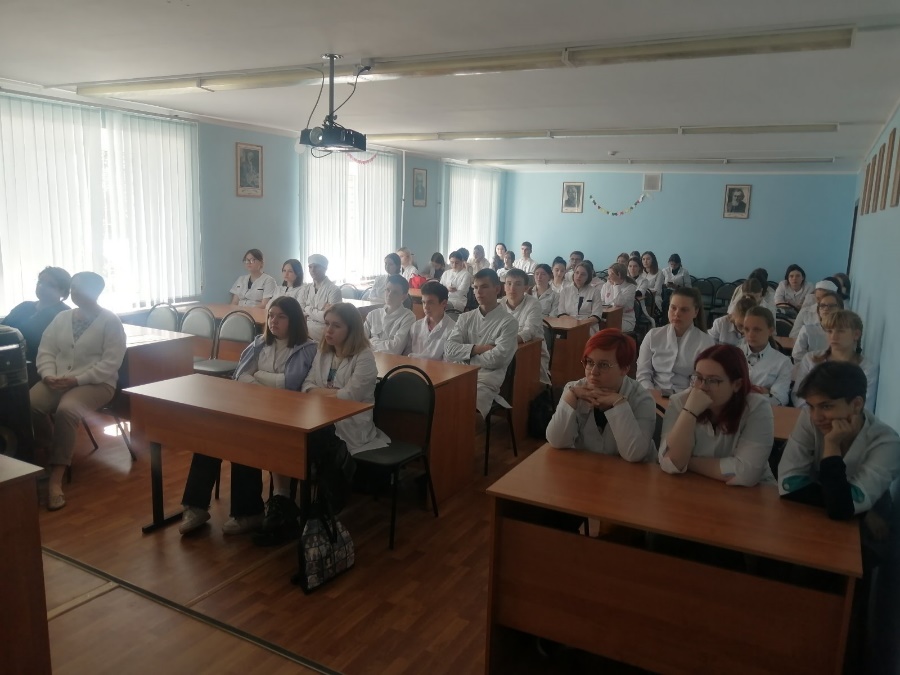 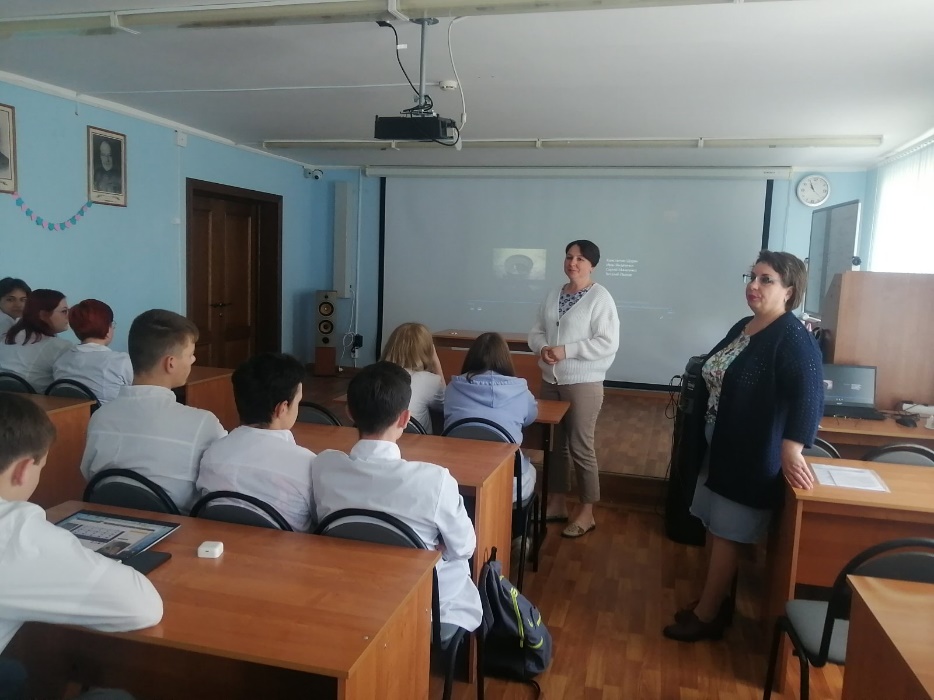 